Dpto. de Psicología, Sociología y FilosofíaDpto. de Didáctica General, Específicas y Teoría de la EducaciónMÁSTER UNIVERSITARIO EN INVESTIGACIÓN EN PSICOLOGÍA Y CIENCIAS DE LA EDUCACIÓNTRABAJO FIN DE MÁSTERCurso Académico: 20**/20**TÍTULOTITLENombre y apellidos del Autor/a:Nombre y apellidos del Tutor/a:Fecha de defensaRESUMENPALABRAS CLAVEABSTRACTKEYWORDSINDICE DE CONTENIDOINTRODUCCIÓNMÉTODODiseñoParticipantesInstrumentosIntervenciones en su casoProcedimientoAnálisis de datosRESULTADOSDISCUSIÓN Y CONCLUSIONESREFERENCIAS BIBILIOGRÁFICASANEXOS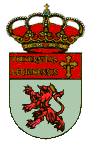 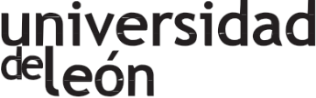 